ChildFund InternationalHumanitarian Situation Report TemplateHumanitarian Situation Report [1]COVID-19 – [MEXICO][January 11th, 2021][Point of Contact – Morgane Bellion, Program Manager/CO S&S Focal Point]FOR UPDATES, PLEASE HIGHLIGHT UPDATED SECTIONS IN REDPart 1: The Overall SituationCOUNTRYMexico Federal government makes a formal announcement every day at 7:00 pm to share the official update of the situation of Covid-19 spread in the country. Unless another date is mentioned, all of the information shared in this report is updated to this day (January 10th)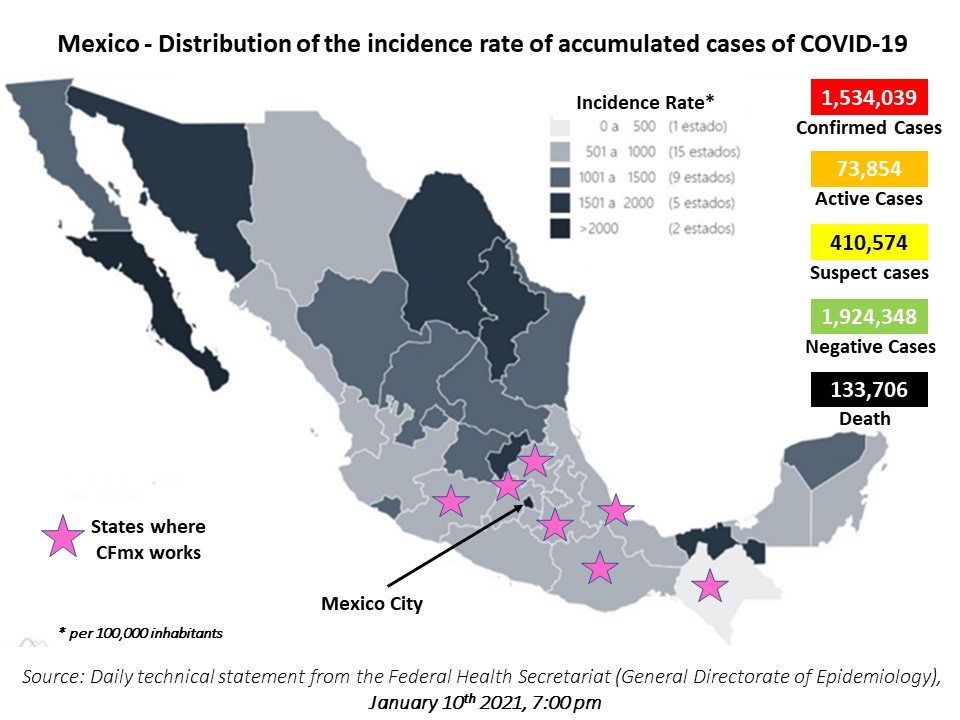 ChildFund-supported areasSince our last SitRep (Dec. 9h) the trend at State level in our areas of intervention, has been the following:As mentioned before, those figures are to be taken with caution as they only show the officially registered cases and depend on the facility to access to test. We will share in the next sections more specific information about the recent trends at LP’s level.Background information | The coronavirus pandemic continues its expansion in Mexico and the rest of the world in its second wave of infections, with a renewal of containment measures to cut the chain of transmission, at a time when many regions present their highest figures since the beginning of the crisis.The production of vaccines allows for a ray of hope, in Mexico Pfizer laboratory has already formally requested the Mexican authorities to receive approval for use. In that sense, the health authorities presented this Tuesday (Dec. 8th) the vaccination plan against Covid-19 so that, once the use of the vaccines is approved, a massive campaign will begin. The plan consists in several phases to target priority groups established by age and condition, the first group being conformed by health personnel working directly to attend the pandemic, with 125,000 Pfizer/BioNTech vaccines available between December and February. The next groups will be based on age ranges, starting in February with population above 60 years old, and ending between June 2021 and March 2022 with the population under 40 years old. The National Autonomous University of Mexico UNAM) launched a call to its students and academics from Medicine, Nursing and Dentistry careers to be part of the vaccination campaign within the university campus, as the institution already contemplates the possibility of actively participating in the massive vaccination and seeks to advance the training process.Also, on December 8th, the Secretary of Public Education (SEP), Esteban Moctezuma, announced that, on a voluntary basis, States that are on a yellow or green risk level will be able to return to face-to-face pedagogical and socio-emotional counseling activities as of January 2021. This return to classes will be through the opening of “Community Learning Centers”, which will guarantee a gradual and safe return of children and adolescents to schools and will be installed according to local will. He added that for the attendance of the students, their caregivers will be asked to write a responsive letter in which they state that, under their own responsibility, they have an interest in participating.This January 10th, Mexico reported a total of 133,706 deaths and 1,534,039 cases of confirmed infections of coronavirus, according to authorities of the Ministry of Health. This means that in the last 24 hours there were 502 new deaths and 10,003 new confirmed cases.In a press conference from the National Palace, José Luis Alomía, general director of Epidemiology, specified in the update of the Daily Technical Report on the pandemic caused by Covid-19 corresponds to Epidemiological Week 53, which had an increase of 3% in the cases estimated between weeks 52 to 53. He added that the fatality increased by 8% (proportion of people who die as a result of Covid complications)About hospital occupancy for general care, Alomía specified that nationwide there are 57% of beds occupied and six States have a percentage higher than 79%. Mexico City tops the list with 92% occupancy, the State of Mexico with 82%, Hidalgo and Guanajuato with 81%, Nuevo León with 79% and Puebla with 70%. (highlighted States are the ones where CFMX works). Regarding the occupation of beds to attend patients with complications that require mechanical ventilation, the percentage in the country rises to 49%, where three states have more than 70% occupancy, Mexico City is also in first place with 86%, the State of Mexico with 83% and Nuevo León with 72%.To mitigate this situation and the risk of a lack of medical personnel in hospitals in the areas with the greatest tension, the federal government, through the Mexican Institute of Social Security (IMSS), launched the so-called "operation Chapultepec" at the end of December to request to volunteer doctors and nurses from other states, their temporary contribution in the hospitals with the highest occupancy in Mexico City, State of Mexico, and Baja California.Regarding the progress of vaccination against Covid-19, Alomía indicated that since the start of the campaign, a total of 81,300 people has been inoculated, including the 6,326 who were vaccinated during the day of this Sunday, January 10th. As mentioned in the previous SitRep, the vaccination plan has started in the second half of December and these vaccines have been applied primarily to health workers, but according to the President of the country, the massive campaign for population in general will start this week (Jan. 12th) with people over 60 years old. "We are going to start a massive vaccination campaign next Tuesday, because next Tuesday more than 400,000 doses of Pfizer will arrive and we already have a contract with other pharmaceutical companies, with other vaccines" (Jan. 9th speech).In general terms, there has been a lot of controversy in recent weeks about the government's performance and transparency in managing the crisis. On Dec. 21st, the New York Times reported that "The Government of Mexico misled the citizens about the seriousness of the outbreak in the Capital ...". The influential newspaper confirmed, with official data, that figures on the coronavirus have been manipulated since December 4th and blamed subsecretary López Gatell for this tragedy that cost thousands of lives in Mexico City. Lopez Gatell tried to refute but could not deny the information.Government posture and measures to address the health crisis and economic impact | The official “traffic light system” by regions according to risk level is still in place:Red = only essential tasks are allowed,Orange = more non-essential work activities can be carried out at a reduced level, social activities in open space with reduced participantsYellow = all work activities can operate without restrictions, lower restrictions for open public space and restricted opening of closed public space (churches, museums, cinemas ...)Green = all restrictions lifted, but public health measures still apply. School activities are reactivated.This system considers 5 categories of analysis and measures: public health measures | economic activities (essential and non-essential work categories) | social activities in open and closed public spaces | vulnerable population | educationEssential health measures will apply throughout all of the phases.Red level implies the highest risk of virus transmission, while orange is the second-highest risk level. Under federal guidelines, states in red should only allow essential businesses to operate, such as those related to food, security, communications, public utilities, manufacturing, mining, construction, and critical health services. Residents are encouraged to remain inside their homes, except to perform essential tasks, and to wear protective face coverings whenever in public. In the tables above and below, each State or each local partner is figured in the color corresponding to their State’s scale.State of Emergency or requested outside assistance | not at this time.Travel restrictions | no mandatory procedures but for now, the official recommendation is to stay home as long as possible to avoid flare-ups. Based on a common agreement, the governments of the USA and of Mexico have extended the border closure to non-essential travels until January 21st. This measure has been applied since the endo of March and has been reconducted monthly so far.Mexico is one of the few countries in the world that has not implemented restrictive measures to enter the country. So far, the only requirement is to fill out a health form.Part 2: The Situation in Areas Where ChildFund Works(Based on national information and information shared by the LPs, each LP is colored in the corresponding level of the “traffic light” risk scale for the current week)This month, we received several updates from our LPS reporting an increase in cases in their areas of intervention, and a consequent reinforcement of precautionary measures. LPs # 2068 Yohualichan and # 3848 Centro Tepelmeme reported a complete suspension of their presential activities (including home visits) during the first half of January.Update about the situation in the States where CFMX works and their position vis a vis “new normal”: (data from the 1st week of January)At local level, we have kept doing our weekly analysis of cases and death in the municipalities where we work with our Local Partners or with Grants / special projects. Between November 9th and December 7th, the evolution was the following. There is an increase in the variation comparing to last month’s (8% from November to December, vs. 12% from December to January) and it is expected that this trend increases even more in the coming weeks due to the consequences of the Christmas holiday.Child deaths: List any sponsored child (with Partner organization and child ID from salesforce) diseased as a result of COVID19. (Note: These need to be reported immediately following the regular sponsorship protocols.) None since the one reported in May.Note: As a global measure, all sponsor visits have been suspended.What issues are children in these areas facing (food shortages, safety concerns, schools’ closure, etc.)?As anticipated, the beginning of the school year in virtual modalities has caused difficulties for families, first in terms of access (there are TV and radio options but for families with several children at “homeschool” it can be challenging to manage the different schedules), and also in terms of cost (for internet to send homework, or to transfer to a place with internet access) and of course for children due to lower quality of teaching, lack of social contact necessary for their development and wellbeing, etc.Possible increase of school dropout due to connectivity and learning challenges, and to send children to work to compensate families’ loss of income (see point on child labor)Increase in parents/caregiver’s unemployment or income drop due to the mitigation measures.Families’ attitude towards the “social distancing” varies, between incredulity, anxiety, and partial respect to the recommendations.Mothers and in general parents/caregivers feeling overwhelmed by having their children at all time at home. Increase of mobility within the country, and lack of precautionary measures to check the health status. Increase of domestic violence.Increase of child labor. Child protection risks caused or exacerbated by crisis situation.School dropout, lack of proper activities (educational or recreational), with intellectual and psychosocial consequences.Increased risk of domestic physical or emotional violence. (see comments above)Increased risk of sexual abuse due to overcrowding living conditionsIncreased risk of child labor (as children are not currently going to school, and possible impact of the contingency on families’ livelihoods) see example above.Increase risk of been contaminated as culturally children -specially girls- and women are ill caregivers.Part 3: ChildFund’s Response3.a. OverallWho is or will be leading/managing the response? SMT + LP Specialist, Communications, Advocacy and Corporate Fundraising Specialist. How is ChildFund linked with humanitarian coordination structures, i.e., in which clusters or working groups do we participate? The most recent/next meeting and who is representing ChildFund? Donor meetings we have attended, or missions that we are aware of related to the response?Currently we are linked in working groups with OCHA, the CALP network, and Joining Forces strategy at national level. Most recurrent meetings are with the national CALP group as we are now contacting possible providers for future cash-based interventions and are about to receive the proposals of several providers.3.b. Program ResponsePlease organize your program response report as per the 4 objectives included in our global response plan. You can add an additional category if you have response activities planned or executed that do not align with these objectives. For each objective use the questions below to guide your report.What kind of response activities or interventions have been executed? What support items are needed or have been collected/distributed? What is the current progress of implementation vs. the established response plan?Who are we partnering or collaborating with to provide our response?What kind of response activities are you still planning for the coming period?According to our LP’s November monthly reports, in the month of November we had accumulated 12,489 young people over 15 years old and adults receiving direct information through 698 Whatsapp groups, SMS groups phone calls or Facebook groups.3.b.1. Stop COVID-19 from infecting children and familiesSo far we have implemented a communication campaign for social media and for our LPs to disseminate preventive messages (how to recognize symptoms, hygiene measures to limit spreading, emergency contacts for suspected cases, etc.). Those have been disseminated by the LPs through different channels: posters, videos, puppet shows, radio, speakerphone, whatsapp and SMS groups… We will continue this strategy of the “weekly information package” until the end of Q1.In December, the number of participants in the diffusion groups through whatsapp, SMS, facebook… has reached a total of 12,489 youth over 15 years old, caregivers, facilitators, teachers, local authorities’ members, CBCPM members. In the groups referring to hygiene messages, prevention of contagion, the following contents were shared: Videos of preventive measures for COVID-19, "do not lower your guard", tips to overcome fear and prevent it from COVID-19, infographics with the risk level status and traffic lights system, myths and realities about COVID-19, infographics on proper use of face masks, use of antibacterial gel, keep a healthy distance, correct hand washing. The need to maintain prevention measures during seasonal celebrations (local religious celebrations, Christmas, New Year’s Eve, Day of the Kings…) was specially mentioned.LP 2520 Niños Totonacos- Recorded a radio spot focused on the theme of International Health Day, with a story for children focused on Covid-19 prevention measures.In addition, the LPs organized in-kind donation of personal protection materials and hygiene products to 622 more families; and continued to support local clinics, health centers and other institutions (this month of December, no new health center was benefitted, but 30 clinics previously supported received additional donations of 14,681 hygiene products such as facemasks, facial protection, and cleaning materials, 1 oximeter and 2 nebulizers) The details are available in the monthly report shared at regional level.3.b.2. Ensure that children get food they need3.b.2. 1. Cash Transfers and vouchersThis month we delivered the last month of support for group 5 (oct – nov – dec.) and the 2nd month for group 6 which started in November.  Since the launch of this temporary program, a total of 1,716 families have been incorporated and in the month of December, there were 481 families active in the program.Cash transfers or vouchers executed, referring to November data (not accumulating previous months data) Detail of Cash transfer accumulated direct beneficiaries (=members of the 1,716 families selected in groups 1, 2 3, 4, 5 and 6)3.b.2.2.  Other responses in relation to objective 3.b.2.On another hand, some LPs have secured additional support through external partnerships to enhance families’ food security, distributing food pantries to 139 new families during this month.3.b.3. Keep children safe from Violence : physically and emotionallyAligned to what was mentioned in 3.b.1, we are sending each week an “information package” to the LPs, including recommendations for activities and violence prevention, with tips about positive parenting, to be disseminated at community level. In addition, the LPs are working in coordination with the activated CBCPM and local authorities to detect and refer any case of abuse, neglect, violence, or exploitation.During December:More details about Child Protection activities are available in the monthly report shared at regional level.In the groups referring to protection messages, information continues to be provided through infographics, videos, on violence prevention, prevention of gender violence, prevention of child abuse, positive parenting, children rights, local legislation to ensure children rights, …Example of contents: LP #2522 Niños de Bobashi - Girls, boys and adolescents have the right to live free of violence / Caring for your body, It is also a right./ 5 basic principles to show you how to care for, protect and promote the value in your body / Independence (gradual) in hygiene and self-care / Create awareness of the intimate and the private / Know how to identify pleasant and unpleasant sensations / Right to Say LP #4285 Niños de Magdalena Teitipac - Dissemination of infographics effects of corporal and humiliating punishment.3.b.4. Help children continue to do their job: LearningAligned to what was mentioned in 3.b.1, we are sending each week an “information package” to the LPs, including recommendations for recreational and educational activities.During December:Activities are shared according to each Life Stage: Infographics, stories, drawing activities, physical activity, video of technological skills, and other activities to promote the development of capacities and abilities in children and youth.For instance: Christmas short stories contest, LP #2005 Ocumicho-infographic "Time for art", LP #2522 Niños de Bobashi- The cognitive development of LS1 boys and girls begins with the perception and self-identification of animal sounds and their images / drawings. #IExerciseMyRights, poster designed as a result of the booklet "I decide”.In addition, during the first days of December, all LPs distributed activity booklets for LS1 caregivers (total of 3,303 children benefited). Those books are based on the contents of LS1 “Growing With You” program activities and were designed and printed thanks to the support of our ally Fundación Televisa, and are accompanied by a series of 20 videos with focused recommendations. Several LPs also kept delivering “educational kits”, reaching 551 more children in December.3.b.5. Other responsesn/aFor sitreps submitted after ChildFund response has been initiated, what is the current progress of implementation vs. the established response plan? n/a Below Sections for Internal Use OnlyPart 4: Office and Staff StatusNotes: Any cases of staff diseased need to be reported immediately to RD and GHR.Special leave as per COVID19 Administrative Guidelines.Number of staff/partner organization staff completed WHO COVID online training https://www.who.int/emergencies/diseases/novel-coronavirus-2019/training/online-training. Part 5 Human ResourcesWhich visitors are there in the country? Please include names, functions, contact information and arrival/departure dates for both IO and RO staff (note: due to the travel ban, this will apply only once the ban has been lifted)NoneAny gaps in staffing/need for deployment from other COs or Global Teams?Not for the momentAre there any other major HR issues?Not for the momentSince Monday May 18th, the office has launched an external Personalized Comprehensive Support service to contribute to staff’s psychological, emotional, and physical well-being. After a group kick-off meeting, the service is available for individual support through Whatsapp request. Service is still available for all staff.Monthly updates are provided through Internal Communications Mexico, regarding the local COVID situation.Part 6 Safety & SecurityAre police and other services functioning in the normal manner? YesAre the courts still operating?  YesAre there reports of looting or increased criminality? Not during this period in our areas of intervention or at national level.In some area, mostly rural, there is still animosity towards public health services or sanitization campaigns, which have been wrongly interpreted in some places as intents of the government to spread contagion. Have military personal being deployed to patrol towns or cities? No, but according to the usual emergency procedure in the country, the army and the marine are essential actors when the government declares the state of emergency (plan DN-III)Confirm the safety of staff and their families in the affected area. Until now no incidents have been reported by CO staff members nor LP staff members.Have Safety and security risks/mitigation plans been updated to current environment? Not at the moment.Recommendations around any upcoming travel planned for staff or donors (note: Only once global travel ban has been lifted) n/aPart 7 GrantsList all active grants:Provide any additional narrative on how the COVID19 crisis affects implementation of your major grants.In all the cases, we have suspended all program sessions and group activities. The administrative activities, individual follow up or farm/orchard supervision visits are still being done. According to the situation in each project area, some activities are conducted (such as family follow up, online activities and communication) but all large-scale activities remain suspended (such as group trainings, nutritional monitoring…). Project 25-078D is located in Chiapas where the risk alert level is in green since mid-November and is piloting small group activities with children, with all the prevention measures required > so far, the participation level has been low, due to understandable families’ concern about their children’s safety. Part 8 FundingProvide information about potential sources of funding, including grant donors, subsidy, Emergency Action Fund, Alliance members, GIK, etc., for these emergency response efforts using the chart below:BudgetOutline how we will use this funding with a rough topline budget. Part 9 Media/CommunicationsList of media who will be or have been contacted with press releases.Since the beginning of the pandemic we had the support of our pro-bono Media Agency Insight Comunicación. During July-August we didn’t have media impacts.We keep sharing in our social media, testimonies, and stories of COVID cash transfers. We keep producing the infographics for weekly activities.Internal communications: HR and Communication team are sending organizational mailings Fridays, every 15 days, to all CO staff members to check-in and share tips and recommendations to handle the situation.  List of emergency CO spokespeople, including name, location, contact information, and languages spoken.Sonia Bozzi, México, sbozzi@childfund.org , Spanish and EnglishMorgane Bellion, Mexico mbellion@childfund.org , Spanish, English, and FrenchYil Felipe, Mexico, yfelipe@childfund.org  Spanish and EnglishPlans for collecting photos/videos/stories, e.g., should an outside photographer be hired?We have started to collect testimonials and photos from LPs and are using them in our social media content and reports. Key points for messaging and visibility, particularly any host-government sensibilities that must be considered.We keep publishing Joining Forces press releases.  Support needed or requested from IO, GSS or Global Teams – whether onsite or remote.Sharing the info in English and attaching the editable files of the materials LP #2005 Centro de Promoción Ocumicho disseminated recommendations on how to deal with stress during Covid-19 ↓ 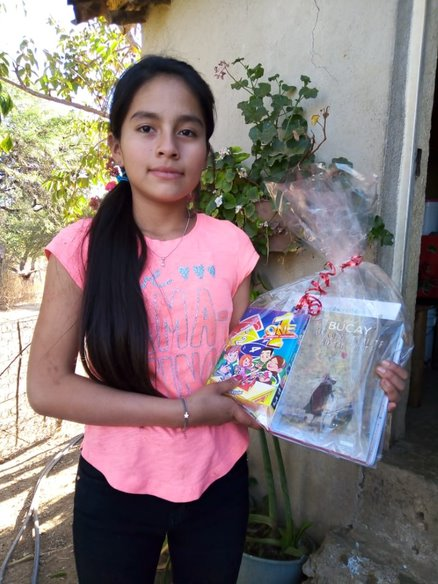 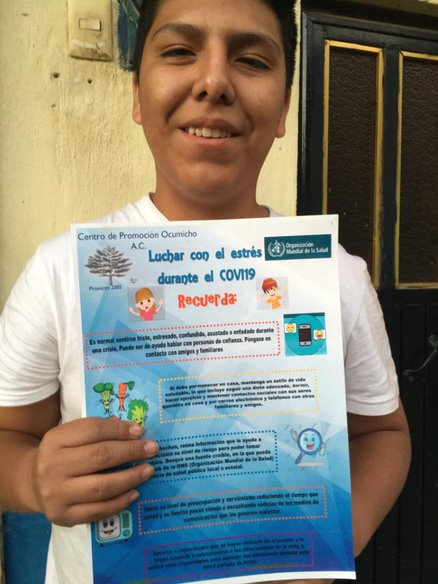 Paulina, enrolled to LP #2924 Saucitlan, received an educational kit ↑Amairany and Emir, enrolled to LP #2516 Desarrollo Infantil Taxadho, receive their LS1 activity booklet ↓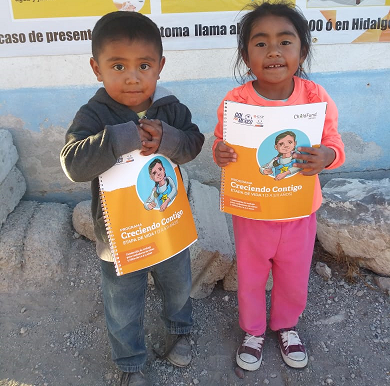 Total Number of COVID-19 Cases ReportedNumber of DeathsNumber of Cases Recuperated1,534,039133,7061,150,422 SOURCE: https://coronavirus.gob.mx/ and Secretary of State, January 10th .  SOURCE: https://coronavirus.gob.mx/ and Secretary of State, January 10th .  SOURCE: https://coronavirus.gob.mx/ and Secretary of State, January 10th .  Geographical area (city or State)Geographical area (city or State)ChildFund presenceTotal of Confirmed CasesTotal of Active CasesSuspect casesNumber of DeathsNumber of Cases RecuperatedMexico CityMexico CityCountry Office staff367,49130,765U23,396UChiapasChiapas1 LP, Herdez grant8,525140U1,147UEstado de MéxicoEstado de México2 LPs156,4946,758U15,427UHidalgoHidalgo7 LPs, Confio grant26,5201,495U3,694UMichoacánMichoacán2 LPs, ArcelorMittal grant35,202942U2,865UOaxacaOaxaca3 LPs, Confio grant29,756700U2,129UPueblaPuebla3 LPs, Walmart grant50,9711,719U6,002UVeracruzVeracruz1 LP44,984923U6,379USOURCE: National Secretary of Health, https://coronavirus.gob.mx/SOURCE: National Secretary of Health, https://coronavirus.gob.mx/SOURCE: National Secretary of Health, https://coronavirus.gob.mx/SOURCE: National Secretary of Health, https://coronavirus.gob.mx/SOURCE: National Secretary of Health, https://coronavirus.gob.mx/SOURCE: National Secretary of Health, https://coronavirus.gob.mx/SOURCE: National Secretary of Health, https://coronavirus.gob.mx/Variation from Dec. 9th to Jan. 11thVariation from Dec. 9th to Jan. 11thVariation from Dec. 9th to Jan. 11thVariation from Dec. 9th to Jan. 11thVariation from Dec. 9th to Jan. 11thVariation from Dec. 9th to Jan. 11thDec. 9th  Jan. 11th AccumulatedActiveDeathCiudad de México54%19%27%Estado de México31%6%25%Veracruz10%23%9%Puebla24%-3%14%Michoacán19%-9%21%Oaxaca17%-30%12%Chiapas8%-20%5%Hidalgo31%23%30%National totalNational totalNational total29%4%21%Partner OrganizationPartner OrganizationInternational SponsorshipInternational SponsorshipLocal SponsorshipLocal SponsorshipTotal enrolledCOVID19 Cases Reported in ChildFund Communities (Y/N/Unknown) Number of Enrolled Children Reported with COVID19 Number of enrolled children diseased as result of COVID19#Local PartnerSponsored EnrolledSponsoredEnrolledTotal enrolledCOVID19 Cases Reported in ChildFund Communities (Y/N/Unknown) Number of Enrolled Children Reported with COVID19 Number of enrolled children diseased as result of COVID191La Casa de los Niños de Tezonapa A.C.83611931193Nn/an/a1751Niños Unidos de Tetitla I.A.P.18128587134419Nn/an/a1765Centro Infantil Jonacapa A.C.23527369104377Nn/an/a2005Centro de Promoción Ocumicho A.C.6977884072860Nn/an/a2068Yohualichan A.C.128914493414311880Nn/an/a2165Centro Infantil Huextetitla A.C.345544544Nn/an/a2516Desarrollo Infantil Taxadhó A.C.358420182283703Nn/an/a2517Niños de Santa Fe A.C.12971466791071573Nn/an/a2518Hñahñú Batsi de San Andres Daboxtha A.C.415474250301775Nn/an/a2520Niños Totonacos A.C.246828463374363282Nn/an/a2522Niños de Bobashi I.A.P8049075045991506Nn/an/a2523Apoyo Infantil Hñahñú A.C.385452128147599Nn/an/a2839Niños Unidos de Ixtlahuaca A.C.497590590Nn/an/a2842Sakubel K'inal A.C.435494116167661Nn/an/a2843Hñahñú Batsi Ri Xudi A.C.361468108172640Nn/an/a2924Organización de Apoyo y Beneficios Saucitlán A.C.11511331801181449Nn/an/a3848Centro Tepelmeme A.C.209349349Nn/an/a4285Niños de Magdalena Teitipac A.C.15024496141385Nn/an/a9262Niños Acatecos A.C.122514301430 N n/an/aStateGovernorUpdate / State Government stanceMexico CityClaudia Sheinbaum PardoMexico City reported excess mortality of 2,664 deaths during the first 12 days of December, an average of 214 daily deaths, according to the Excess Mortality report of the capital government. Since Saturday Dec. 19th, the Metropolitan Area of ​​the Valley of Mexico, (Mexico City + Mexico State) has declared the return to red risk level – the highest – and applied a new confinement, initially until January 10th, but which has been extended on January 8th for at least one more week, as the situation has not improved. Only essential activities can operate in Mexico City.• 12/16/2020 Mexico City has the highest incidence rate of accumulated cases, with 3 thousand 31.99 infections per 100 thousand inhabitants • The Government of Mexico received this on December 30th 7,800 more vaccines, totaling 53,625 doses.ChiapasRutilio Escandón CadenasChiapas Health Secretariat reported that it sent 25 doctors and 25 nurses to Mexico City in December “to face the pandemic in the different hospitals that are saturated with patients” in the capital. The Secretary of Health, José Manuel Cruz Castellanos, said that the team of professionals, “has the experience and the humanism to carry out clinical activities in Covid-19 patients. The State Secretary of Health continues with the implementation of the strategy "House-to-house visits", to reduce COVID-19 infections at the beginning of the year. This strategy, which began four months ago, has been of great importance so that the State hospitals remain without saturation of patients due to COVID-19.Chiapas remains on green risk level, the last level of the colors, which does not indicate that the measures can be relaxed, but that more shops and places can be opened to reactivate the country's economy. Currently the State government is analyzing the return to presential education, along with representatives of teachers and parents, with teachers asking for their access to the vaccine before resuming presential classes and activities.Edo. Mex.Alfredo del Mazo MazaMid-December, Del Mazo stressed that the rate of infections in the State of Mexico is worrying, which is why extraordinary measures are being taken. "We know that there are important implications in the economy of families, but we have to prioritize health at all times and save lives, that is why these definitions are being taken." In addition to the closure of activities, del Mazo reported that the health system is being strengthened, "we are converting to have more hospital occupation, we hired 560 doctors and nurses and the number of daily tests to identify infections is increasing.". The governments of Mexico City and the State of Mexico reported that both entities go to a red traffic light, and they also announced extraordinary measures to reduce the number of infections and deaths from COVID-19. The federal undersecretary of Health, Hugo López-Gatell explained that there will be temporary suspension of non-essential economic activities from this Saturday, December 19, until January 10, 2021 – which has now been extended to at least January 17th.Del Mazo also reported on December 30th that given the number of infections and hospitalized by COVID-19, the Mexican entity has a hospital occupancy of 79 percent, therefore, the reconversion of hospitals continues to increase the capacity to care for COVID-19 patients. In addition, he highlighted the importance of timely care for infected people, for which they are applying more than 12 thousand daily tests to detect, isolate and care, and thereby reduce the number of infections.HidalgoOmar Fayad MenesesThe local government issued reinforced prevention and health contingency measures on December 22, among these are the return of alternate vehicle circulation and the partial closure of shops that are not essential, as well as the implementation of the “dry law” (alcohol selling being prohibited during weekends). In addition, since the end of December, Hidalgo is closing its most touristic towns on weekends, to avoid visitors, until the state government indicates. The State has also defined its local risk scale and several cities are on red level (though the State is at orange level), implying more severe restrictions to access, mobility, and economy.MichoacánSilvano Aureoles ConejoCovid-19 infections increased by up to 10% in the recent 35 days due to crowds at several celebrations in addition to parties, and shopping in shopping centers, among other activities, according to the Secretariat reported State Health. For this reason, the entity increased the risk of contagion by going from yellow to orange traffic light. On Dec. 14th the secretary of health mentioned that "Michoacán is in a controlled scenario, with two municipalities in yellow, but 4 out of 10 Michoacanos who are tested for COVID-19 are positive and it must be clear that we are facing a viral disease". At a press conference, Governor Silvano Aureoles Conejo stressed that his Government is not excluding the possibility of a 2ndo confinement, and the determination of a new confinement will be defined through an analysis of the number of infections that are reported from the beginning of the festivities this year-end. On the last Sunday of 2020, coronavirus cases reached 166 infections and four deaths in Michoacán, according to the Ministry of Health. In its court, the federal agency established that Morelia was once again positioned as the municipality with the highest cases, registering 33, followed by 25, in Zamora, another 23, in Puruándiro and 14 in Lázaro Cárdenas.OaxacaAlejandro Murat Hinojosa"Pilgrim, stay home": due to COVID-19, churches and temples will close in Oaxaca during the Christmas season. This was announced by Rubén Coronado García, coordinator of the Emerging COVID-19 Prevention and Control Plan. On December 16th, Oaxaca was ranked as the State with highest coronavirus positivity, with a percentage of 69 percent, which means that for every 100 tests that have been carried out, 69 have been confirmatory of covid.19 (followed by Hidalgo, with 65 percent positivity.).On January 7th, Governor Alejandro Murat reported that he tested positive for covid-19, so he will remain in isolation. In a message on Twitter, he assured that he is well and will be attentive and monitoring his functions and work remotely.PueblaMiguel Barbosa HuertaStarting December 29th, Puebla authorities determined that the state is on "maximum alert" and therefore decreed the closure of non-essential activities, to mitigate the spread of COVID-19, due to significant growth in the previous weeks. The new confinement, detailed Governor Miguel Barbosa, will last at least 14 days.VeracruzCuitláhuac García JiménezOn December 4th, the Ministry of Health had announced that Veracruz was entering the green health traffic, but this lasted only 2 weeks and the State fell back at yellow level. This was reported on Friday 19th by the general director of Health Promotion.  In each state there are localities that have a much higher viral activity than others, as is the case of Veracruz, where an upturn in infections was seen. The central zone of the state continues to be the one that registers the most cases, which is why the highest risk is found there. Veracruz is the municipality with the highest number of cases, with 9 thousand 002; followed by Xalapa which follows with 2,711. According to the Covid-19 update of the Veracruz Health Secretariat as of January 1st, 2021, the fatality rate in the Córdoba area, that is, the number of deaths in relation to the number of infections, is led by Atoyac and Tezonapa with a prevalence of 25 and 24 percent, respectively. Our LP based in Tezonapa will keep working remotely at least for the 1st half of January.LP#StateMunicipality Cases confirmed on Dec. 7th  Cases confirmed on Jan. 8th Increase since last month Death ARCEMXMichoacán Lázaro Cárdenas               5,131                5,337 4%               344  25-078DChiapasTapachula               1,277                1,332 4%               204 2522MéxicoAtlacomulco               1,083                1,145 6%                 86 2517Michoacán Zitácuaro                  803                1,133 41%               117 2924OaxacaHuajuapan de León                  876                1,007 15%                 66 4285OaxacaVilla de Zaachila                  555                   632 14%                 33 2516 / 2843HidalgoIxmiquilpan                  416                   501 20%                 90 4285OaxacaSan Antonio de la Cal                  401                   458 14%                 41 2522MéxicoAcambay                  294                   332 13%                 23 1765HidalgoHuichapan                  222                   331 49%                 29 2522MéxicoTemascalcingo                  239                   260 9%                 24 2005Michoacán Los Reyes                  207                   226 9%                 30 9262PueblaAcatlán                  160                   189 18%                 26 2516HidalgoSan Salvador                  149                   181 21%                 41 2522MéxicoSan José del Rincón                  152                   176 16%                 16 2517Michoacán Quiroga                  138                   175 27%                   8 4285OaxacaSan Agustín de las Juntas                  111                   135 22%                   8 2005Michoacán Tangancícuaro                  104                   121 16%                   9 2520PueblaTlatlauquitepec                    99                   106 7%                 29 1765HidalgoTecozautla                    65                   101 55%                 14 2517Michoacán Tuxpan                    70                     95 36%                   8 9262PueblaTepexi de Rodríguez                    68                     76 12%                   6 2165HidalgoSan Felipe Orizatlán                    57                     69 21%                 19 2518 / 2523HidalgoCardonal                    56                     68 21%                 22 2516HidalgoSantiago de Anaya                    57                     68 19%                 17 1765 / 2839HidalgoAlfajayucan                    44                     55 25%                 12 1Veracruz Tezonapa                    53                     54 2%                 13 4285OaxacaSan Jerónimo Tlacochahuaya                    38                     45 18%                   1 2068 / 2520PueblaCuetzalan del Progreso                    39                     40 3%                 12 2520PueblaHueytamalco                    35                     40 14%                 13 2520PueblaZaragoza                    32                     37 16%                   6 2839HidalgoTasquillo                    22                     32 45%                   6 2005Michoacán Charapan                    28                     30 7%                   6 2842ChiapasYajalón                    29                     29                     -                      3  25-078DChiapasMazatán                    25                     25                     -                      4 2520PueblaAyotoxco de Guerrero                    16                     16                     -                      5 2842ChiapasTila                    16                     16                     -                      5 9262PueblaGuadalupe                      9                     14 56%                  -   3848OaxacaTepelmeme Villa de Morelos                    14                     14 0%                   2 2520PueblaHuehuetla                    12                     13 8%                   2 9262PueblaSan Pedro Yeloixtlahuaca                      8                     13 63%                   3 2520PueblaIxtepec                    10                     10                     -                      2 2924OaxacaSanto Domingo Tonalá                      7                       9 29%                   1 9262PueblaChila                      6                       7 17%                   1 2520PueblaOlintla                      4                       7 75%                   1 9262PueblaSan Pablo Anicano                      6                       7 17%                  -   3848OaxacaSan Miguel Tequixtepec                      3                       5 67%                   1 2924OaxacaSantiago Ayuquililla                      4                       5 25%                  -   2520PueblaTuzamapan de Galeana                      4                       5 25%                   1 2520PueblaCaxhuacan                      2                       4 100%                   1 2520PueblaJonotla                      4                       4                     -                      1 2924OaxacaSan Miguel Amatitlan                      3                       4 33%                   1 4285OaxacaMagdalena Teitipac                      3                       3                     -                      3 1PueblaSan Sebastián Tlacotepec                      3                       3                     -                     -   2924OaxacaSan Jerónimo Silacayoapilla                      2                       2                     -                      1 3848OaxacaTlacotepec Plumas                      1                       1                     -                      1 2520PueblaZoquiapan                      1                       1                     -                     -   TOTAL             13,273              14,804 12%            1,418 Partner Organization (Use Salesforce identifying code/name.)Partner Organization (Use Salesforce identifying code/name.)What is the status of the program/sponsorship processes (operational/suspended)?What is the status of the program/sponsorship processes (operational/suspended)?What is the status of the program/sponsorship processes (operational/suspended)?What is the status of the program/sponsorship processes (operational/suspended)?What is the status of the program/sponsorship processes (operational/suspended)?What is the status of the program/sponsorship processes (operational/suspended)?Partner Organization (Use Salesforce identifying code/name.)Partner Organization (Use Salesforce identifying code/name.)Program ImplementationCVSM&E Level 2Enrollment /DisaffiliationSponsorship CommunicationDFC1La Casa de los Niños de Tezonapa A.C.Program sessions, events, training are suspended. LPs are working on awareness raising and communication activities + administrative and sponsorship activities. All staff are working from homepostponed to Q 3/Q4 FY21postponed to Q 3/Q4 FY21Enrollments / RAM will be suspended until Q3. Departures have some delays with some LPs. Identifying new departures and additional monitoring.Limited as LP staff work from home and with delays recovering children letters. Translations in progress and up to date. In our local Sponsorship we carried out our first massive process with Christmas cards, finding that the LPs spend twice as much time in being able to make the visits without being able to finish on time.The DFCs are being delivered in the form of a generic letter to avoid exposing children and with all hygiene and safe distance measures. 1751Niños Unidos de Tetitla I.A.P.Program sessions, events, training are suspended. LPs are working on awareness raising and communication activities + administrative and sponsorship activities. All staff are working from homepostponed to Q 3/Q4 FY21postponed to Q 3/Q4 FY21Enrollments / RAM will be suspended until Q3. Departures have some delays with some LPs. Identifying new departures and additional monitoring.Limited as LP staff work from home and with delays recovering children letters. Translations in progress and up to date. In our local Sponsorship we carried out our first massive process with Christmas cards, finding that the LPs spend twice as much time in being able to make the visits without being able to finish on time.The DFCs are being delivered in the form of a generic letter to avoid exposing children and with all hygiene and safe distance measures. 1765Centro Infantil Jonacapa A.C.Program sessions, events, training are suspended. LPs are working on awareness raising and communication activities + administrative and sponsorship activities. All staff are working from homepostponed to Q 3/Q4 FY21postponed to Q 3/Q4 FY21Enrollments / RAM will be suspended until Q3. Departures have some delays with some LPs. Identifying new departures and additional monitoring.Limited as LP staff work from home and with delays recovering children letters. Translations in progress and up to date. In our local Sponsorship we carried out our first massive process with Christmas cards, finding that the LPs spend twice as much time in being able to make the visits without being able to finish on time.The DFCs are being delivered in the form of a generic letter to avoid exposing children and with all hygiene and safe distance measures. 2005Centro de Promoción Ocumicho A.C.Program sessions, events, training are suspended. LPs are working on awareness raising and communication activities + administrative and sponsorship activities. All staff are working from homepostponed to Q 3/Q4 FY21postponed to Q 3/Q4 FY21Enrollments / RAM will be suspended until Q3. Departures have some delays with some LPs. Identifying new departures and additional monitoring.Limited as LP staff work from home and with delays recovering children letters. Translations in progress and up to date. In our local Sponsorship we carried out our first massive process with Christmas cards, finding that the LPs spend twice as much time in being able to make the visits without being able to finish on time.The DFCs are being delivered in the form of a generic letter to avoid exposing children and with all hygiene and safe distance measures. 2068Yohualichan A.C.Program sessions, events, training are suspended. LPs are working on awareness raising and communication activities + administrative and sponsorship activities. All staff are working from homepostponed to Q 3/Q4 FY21postponed to Q 3/Q4 FY21Enrollments / RAM will be suspended until Q3. Departures have some delays with some LPs. Identifying new departures and additional monitoring.Limited as LP staff work from home and with delays recovering children letters. Translations in progress and up to date. In our local Sponsorship we carried out our first massive process with Christmas cards, finding that the LPs spend twice as much time in being able to make the visits without being able to finish on time.The DFCs are being delivered in the form of a generic letter to avoid exposing children and with all hygiene and safe distance measures. 2165Centro Infantil Huextetitla A.C.Program sessions, events, training are suspended. LPs are working on awareness raising and communication activities + administrative and sponsorship activities. All staff are working from homepostponed to Q 3/Q4 FY21postponed to Q 3/Q4 FY21Enrollments / RAM will be suspended until Q3. Departures have some delays with some LPs. Identifying new departures and additional monitoring.Limited as LP staff work from home and with delays recovering children letters. Translations in progress and up to date. In our local Sponsorship we carried out our first massive process with Christmas cards, finding that the LPs spend twice as much time in being able to make the visits without being able to finish on time.The DFCs are being delivered in the form of a generic letter to avoid exposing children and with all hygiene and safe distance measures. 2516Desarrollo Infantil Taxadhó  A.C.Program sessions, events, training are suspended. LPs are working on awareness raising and communication activities + administrative and sponsorship activities. All staff are working from homepostponed to Q 3/Q4 FY21postponed to Q 3/Q4 FY21Enrollments / RAM will be suspended until Q3. Departures have some delays with some LPs. Identifying new departures and additional monitoring.Limited as LP staff work from home and with delays recovering children letters. Translations in progress and up to date. In our local Sponsorship we carried out our first massive process with Christmas cards, finding that the LPs spend twice as much time in being able to make the visits without being able to finish on time.The DFCs are being delivered in the form of a generic letter to avoid exposing children and with all hygiene and safe distance measures. 2517Niños de Santa Fe A.C.Program sessions, events, training are suspended. LPs are working on awareness raising and communication activities + administrative and sponsorship activities. All staff are working from homepostponed to Q 3/Q4 FY21postponed to Q 3/Q4 FY21Enrollments / RAM will be suspended until Q3. Departures have some delays with some LPs. Identifying new departures and additional monitoring.Limited as LP staff work from home and with delays recovering children letters. Translations in progress and up to date. In our local Sponsorship we carried out our first massive process with Christmas cards, finding that the LPs spend twice as much time in being able to make the visits without being able to finish on time.The DFCs are being delivered in the form of a generic letter to avoid exposing children and with all hygiene and safe distance measures. 2518Hñahñú Batsi de San Andres Daboxtha A.C.Program sessions, events, training are suspended. LPs are working on awareness raising and communication activities + administrative and sponsorship activities. All staff are working from homepostponed to Q 3/Q4 FY21postponed to Q 3/Q4 FY21Enrollments / RAM will be suspended until Q3. Departures have some delays with some LPs. Identifying new departures and additional monitoring.Limited as LP staff work from home and with delays recovering children letters. Translations in progress and up to date. In our local Sponsorship we carried out our first massive process with Christmas cards, finding that the LPs spend twice as much time in being able to make the visits without being able to finish on time.The DFCs are being delivered in the form of a generic letter to avoid exposing children and with all hygiene and safe distance measures. 2520Niños Totonacos A.C.Program sessions, events, training are suspended. LPs are working on awareness raising and communication activities + administrative and sponsorship activities. All staff are working from homepostponed to Q 3/Q4 FY21postponed to Q 3/Q4 FY21Enrollments / RAM will be suspended until Q3. Departures have some delays with some LPs. Identifying new departures and additional monitoring.Limited as LP staff work from home and with delays recovering children letters. Translations in progress and up to date. In our local Sponsorship we carried out our first massive process with Christmas cards, finding that the LPs spend twice as much time in being able to make the visits without being able to finish on time.The DFCs are being delivered in the form of a generic letter to avoid exposing children and with all hygiene and safe distance measures. 2522Niños de Bobashi I.A.PProgram sessions, events, training are suspended. LPs are working on awareness raising and communication activities + administrative and sponsorship activities. All staff are working from homepostponed to Q 3/Q4 FY21postponed to Q 3/Q4 FY21Enrollments / RAM will be suspended until Q3. Departures have some delays with some LPs. Identifying new departures and additional monitoring.Limited as LP staff work from home and with delays recovering children letters. Translations in progress and up to date. In our local Sponsorship we carried out our first massive process with Christmas cards, finding that the LPs spend twice as much time in being able to make the visits without being able to finish on time.The DFCs are being delivered in the form of a generic letter to avoid exposing children and with all hygiene and safe distance measures. 2523Apoyo Infantil Hñahñú A.C.Program sessions, events, training are suspended. LPs are working on awareness raising and communication activities + administrative and sponsorship activities. All staff are working from homepostponed to Q 3/Q4 FY21postponed to Q 3/Q4 FY21Enrollments / RAM will be suspended until Q3. Departures have some delays with some LPs. Identifying new departures and additional monitoring.Limited as LP staff work from home and with delays recovering children letters. Translations in progress and up to date. In our local Sponsorship we carried out our first massive process with Christmas cards, finding that the LPs spend twice as much time in being able to make the visits without being able to finish on time.The DFCs are being delivered in the form of a generic letter to avoid exposing children and with all hygiene and safe distance measures. 2839Niños Unidos de Ixtlahuaca A.C.Program sessions, events, training are suspended. LPs are working on awareness raising and communication activities + administrative and sponsorship activities. All staff are working from homepostponed to Q 3/Q4 FY21postponed to Q 3/Q4 FY21Enrollments / RAM will be suspended until Q3. Departures have some delays with some LPs. Identifying new departures and additional monitoring.Limited as LP staff work from home and with delays recovering children letters. Translations in progress and up to date. In our local Sponsorship we carried out our first massive process with Christmas cards, finding that the LPs spend twice as much time in being able to make the visits without being able to finish on time.The DFCs are being delivered in the form of a generic letter to avoid exposing children and with all hygiene and safe distance measures. 2842Sakubel Ki´nal A.C.Program sessions, events, training are suspended. LPs are working on awareness raising and communication activities + administrative and sponsorship activities. All staff are working from homepostponed to Q 3/Q4 FY21postponed to Q 3/Q4 FY21Enrollments / RAM will be suspended until Q3. Departures have some delays with some LPs. Identifying new departures and additional monitoring.Limited as LP staff work from home and with delays recovering children letters. Translations in progress and up to date. In our local Sponsorship we carried out our first massive process with Christmas cards, finding that the LPs spend twice as much time in being able to make the visits without being able to finish on time.The DFCs are being delivered in the form of a generic letter to avoid exposing children and with all hygiene and safe distance measures. 2843Hñahñú Batsi Ri Xudi A.C.Program sessions, events, training are suspended. LPs are working on awareness raising and communication activities + administrative and sponsorship activities. All staff are working from homepostponed to Q 3/Q4 FY21postponed to Q 3/Q4 FY21Enrollments / RAM will be suspended until Q3. Departures have some delays with some LPs. Identifying new departures and additional monitoring.Limited as LP staff work from home and with delays recovering children letters. Translations in progress and up to date. In our local Sponsorship we carried out our first massive process with Christmas cards, finding that the LPs spend twice as much time in being able to make the visits without being able to finish on time.The DFCs are being delivered in the form of a generic letter to avoid exposing children and with all hygiene and safe distance measures. 2924Organización de Apoyo y Beneficios Saucitlán A.C.Program sessions, events, training are suspended. LPs are working on awareness raising and communication activities + administrative and sponsorship activities. All staff are working from homepostponed to Q 3/Q4 FY21postponed to Q 3/Q4 FY21Enrollments / RAM will be suspended until Q3. Departures have some delays with some LPs. Identifying new departures and additional monitoring.Limited as LP staff work from home and with delays recovering children letters. Translations in progress and up to date. In our local Sponsorship we carried out our first massive process with Christmas cards, finding that the LPs spend twice as much time in being able to make the visits without being able to finish on time.The DFCs are being delivered in the form of a generic letter to avoid exposing children and with all hygiene and safe distance measures. 3848Centro Tepelmeme A.C.Program sessions, events, training are suspended. LPs are working on awareness raising and communication activities + administrative and sponsorship activities. All staff are working from homepostponed to Q 3/Q4 FY21postponed to Q 3/Q4 FY21Enrollments / RAM will be suspended until Q3. Departures have some delays with some LPs. Identifying new departures and additional monitoring.Limited as LP staff work from home and with delays recovering children letters. Translations in progress and up to date. In our local Sponsorship we carried out our first massive process with Christmas cards, finding that the LPs spend twice as much time in being able to make the visits without being able to finish on time.The DFCs are being delivered in the form of a generic letter to avoid exposing children and with all hygiene and safe distance measures. 4285Niños de Magdalena Teitipac A.C.Program sessions, events, training are suspended. LPs are working on awareness raising and communication activities + administrative and sponsorship activities. All staff are working from homepostponed to Q 3/Q4 FY21postponed to Q 3/Q4 FY21Enrollments / RAM will be suspended until Q3. Departures have some delays with some LPs. Identifying new departures and additional monitoring.Limited as LP staff work from home and with delays recovering children letters. Translations in progress and up to date. In our local Sponsorship we carried out our first massive process with Christmas cards, finding that the LPs spend twice as much time in being able to make the visits without being able to finish on time.The DFCs are being delivered in the form of a generic letter to avoid exposing children and with all hygiene and safe distance measures. 9262Niños Acatecos A.C.Program sessions, events, training are suspended. LPs are working on awareness raising and communication activities + administrative and sponsorship activities. All staff are working from homepostponed to Q 3/Q4 FY21postponed to Q 3/Q4 FY21Enrollments / RAM will be suspended until Q3. Departures have some delays with some LPs. Identifying new departures and additional monitoring.Limited as LP staff work from home and with delays recovering children letters. Translations in progress and up to date. In our local Sponsorship we carried out our first massive process with Christmas cards, finding that the LPs spend twice as much time in being able to make the visits without being able to finish on time.The DFCs are being delivered in the form of a generic letter to avoid exposing children and with all hygiene and safe distance measures. Hygiene and prevention messages disseminated through…Infographics167Hygiene and prevention messages disseminated through…Webinar0Hygiene and prevention messages disseminated through…Radio spots4Hygiene and prevention messages disseminated through…Speaker message6Hygiene and prevention messages disseminated through…Videos2Hygiene and prevention messages disseminated through…Other (posters or tarps)7Hygiene and prevention messages disseminated through…Total 186BeneficiariesBeneficiariesBeneficiariesAmount transferred (US$)Transfer mechanism (i.e. mobile money, banking system other financial service provider etc,TotalGender (if available)Gender (if available)Amount transferred (US$)Transfer mechanism (i.e. mobile money, banking system other financial service provider etc,FemaleMaleTotal per family = $ 1,600 pesos = $ 71 USD approx..481 familiesSee details in following tableSee details in following tableTotal of $ 806,100 MXP = $ 40,165 USD approx. (including PPE and transportation budget for the logistics)Direct deliverygroups 1+2+3+4+5+6womenmenTotalChildren from 0 to 5 years old600634         1,234 Children from 6 to 14 years old10531010         2,063 Youth from 15 to 24 years old693626         1,319 Adultos from 25 to 64 years old17211111         2,832 Senior adults from 65 years old and up272193           465 Total       4,339          3,574        7,913 Violence prevention messages disseminated through…Infographics24Violence prevention messages disseminated through…Webinars1Violence prevention messages disseminated through…Radio Spots3Violence prevention messages disseminated through…Speaker messages9Violence prevention messages disseminated through…Videos2Violence prevention messages disseminated through…Other (posters, flyers or tarps)4Violence prevention messages disseminated through…Total 43Emotional and selfcare messages disseminated through…Infographics46Emotional and selfcare messages disseminated through…Webinars0Emotional and selfcare messages disseminated through…Radio spots10Emotional and selfcare messages disseminated through…Speaker messages1Emotional and selfcare messages disseminated through…Videos2Emotional and selfcare messages disseminated through…Other (posters, flyers or tarps)2Emotional and selfcare messages disseminated through…Total 61Messages with content of recreational and educational activities…Infographics104Messages with content of recreational and educational activities…Webinars0Messages with content of recreational and educational activities…Radio Spots3Messages with content of recreational and educational activities…Speaker messages3Messages with content of recreational and educational activities…Videos5Messages with content of recreational and educational activities…Other (posters, flyers or tarps)484Messages with content of recreational and educational activities…Total 599Office Status (Open/Closed)Number of Staff : Number of Staff : Number of Staff : Number of Staff : Number of Staff : Office Status (Open/Closed)Diagnosed with COVID19Diseased from COVID19Working from OfficeWorking from HomeOn Special LeaveCO Office and Core Structure (closed since Friday, March 27th )100250GSS staff members (always work remotely00030Grants contracted staff members (only 3 normally work from CO)000240Grant Job CodeGrant NameDonorStatus of Implementation (Normal/Reduced/Suspended)Any specific guidance received from donor? (Yes/No)ARCEMX (Local corporate contribution)Cultivando FuturosArcelorMittalReducedActivities are adjusted and updates are shared on a weekly basis with the donor, last exchange with the donor was during the 1st week of January. 12-0354DCONFIOGovernment of CanadaReducedSeveral adjustment plans have been shared with CONFIO regional leadership team, we are also conducting monthly meetings with all involved CO staff members and LPs.25-078DSaber NutrirHerdezReducedYes / We have monthly calls with the donor (last one was on Dec 16th) and weekly email exchanges25-080DEducación Sexual Integral “Mi Cuerpo y yo”Fundación Río ArronteReducedYes / Last contact was in the 1st week of November as we asked for authorization to print additional materials for teenage pregnancies awareness.12-088DProyecto para el bienestar de la niñez totonacaFundación WalmartReducedYes / Currently the donor is auditing the project as part of their normal grants follow up procedures.DonorProgramAmount (USD – 23.01 MXN)Requested? (Y/N)Confirmed? (Y/N)Digital Fundraising Campaign COVID-19.Campaign that will contribute to the cash transfer strategy that will support the well-being and food security of families.The funds raised by Individual Donors YTD    are $ 5,557.86 USD.Y/This campaign was launched on April 15th   without scheduled date to finalize it.Y/ A total of 117 donors have been acquired.Rotoplas 				Contribute to the implementation of the health and hygiene action with the installation of sanitary stationsNot yetY/ Rotoplas, is available to donate in kind. The proposal of in-kind donation of supplies such as water tanks, biodigester, etc. is under development.Not yetNestlé México			.Internal digital campaign with employees (many of which are current sponsors) to raise funds for the health and hygiene action/ food security of the ChidlFund Mexico action planThe campaign procurement goal is $ 21,729Y / Yes, the procurement goal, timeline, axes, and procurement channels, have already been defined together with the donor.Y / The donor will confirm the amount collected and we will begin the administrative process for receiving the donation. BASF		Internal digital campaign with employees to raise funds for the health and hygiene action of the ChidlFund Mexico action plan.  We are also under conversations for in kind donations of hands sanitizer for the communities where we operate and hospitals or health systems close to them.$934.11Y/The proposal was sent to the donor considering necessary supplies for the hygiene kits.Y/ We received 5,800 tons of sanitizer and delivered them to health centers.VESTA Management The proposal will contribute to the development of community infrastructure and sustainable economic models for families in affected communities.$ 9,000The proposal is under development to begin negotiations with the donor.Not YetHuella SustentableThe proposal will contribute to covering the basic needs of families and will allow the implementation of the cash transfer strategy.$ 6,500Y/A general proposal was sent to the donor. They are analyzing what specific food security action they will support so that we can send a concrete economic proposal.Not YetPYMO The proposal will contribute to the implementation of cash transferTo confirmY/ The proposal was sent to the donor. Y/ We started the cause marketing campaign in August and closed in September. For every product purchased, PYMO will donate 25% to ChildFund.HelvexThe proposal will contribute to the development of community infrastructure and sustainable economic models for families in affected communities.In-kind and Volunteering work. The proposal is under development to begin negotiations with the donor.Not yetIEnova Foundation The proposal will contribute to covering the basic needs of families and will allow the implementation of the cash transfer strategy.$133,116.92 Y/A general proposal was sent to the donor.Y/ The donor tells us that there is a probability of receiving the donation in March 2021. HASBRO The proposal will contribute to covering the basic needs of families and will allow the implementation of the cash transfer strategy. We will also include a proposal to request toys for families.Cash donation 36,011 + inkind. Y/ The proposal was sent to the donor. Y/ In-kind donation was accepted, we will receive the donation in OctoberRegional FRO campaignThe regional MKT team and FR have concluded all Procurement processes to hire new vendor providers for: Web Builder/FR platform | TMK |Digital agency |Content 	New individual donors Mama a mama campaignThe Set up activities with the new vendor providers are been planned to pe executed in October 2020.The strategy of acquire new leads to be converted in regular donors, will start during November 2020. P&GThe proposal will contribute to the implementation of the health and hygiene axis, through the delivery of supplies for hygiene kits.162,420 (Exchange rate 1 USD - 22.5 MXN)New In Kind donation for a total of $ 5,270 USDY/The proposal was sent to the donor considering necessary supplies for the hygiene kits.Y/ in addition to the donation received in June, this October we received another in-kind donation of supplies for the delivery of hygiene kits for 2202 families in Puebla. EATON A workplace giving campaign was carried out during the month of July and the company will make a match of the total collected. In addition, there is the possibility of presenting a specific proposal to the Board and receiving a corporate donation.To confirmY/ The proposal was sent to the donor. Y/ We developed a workplace giving campaign and as a second phase, we are waiting for the EATON Board to approve a cash donation for ChildFund Mexico. OdysseyWe sent a general proposal on the COVID care plan. $9,788. 13 USDY/ We received the donation.  Y/ The donation will be used for the cash transfer strategy. Autocinema Santa FeWe present the general proposal and the COVID care plan. $3,000 USD, (to be confirmed with the donor) Y/ the proposal was sent to the donor Y/ We are waiting for the confirmation of the date, time and name of the film that will be donated to ChildFund. P&G (NSP)Delivery of educational support kits for LS 2$26,872 Y/The proposal was sent to the donor.  Y/ We have received the donation IO (NSP)This donation will contribute to the delivery of 88 educational kits and delivery of 88 financial transfers for families $25000 Y/The proposal was sent to the donor.  Y/ We have received the donation.  